ARGYLL BIRD CLUB Membership Application Formwww.argyllbirdclub.orgScottish Charity number  SC050823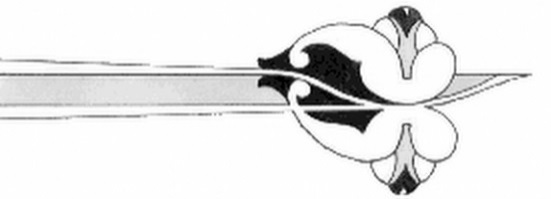 To apply for membership,       please complete this form and send it to the Membership SecretaryDorothy Hogbin, South Craleckan, Furnace, Inveraray, Argyll, PA32 8XN                               Tel:  01499 500665  eMail:   membership@argyllbirdclub.orgI/we wish to apply for membership of the Argyll Bird ClubName(s) *___________________________________________________________________Address: ______________________________________________________________________________________________________________________________________________Post Code: ______________________Telephone number(s) ________________________________________________________e-mail: _____________________________________________________________________Please pay your subscription by bank transfer to Argyll Bird Club				Sort code 80 22 60 account number 21843268     or by cheque payable to Argyll Bird Club and post to the above addressSubscriptions paid after 30th September will include membership for the following calendar year, otherwise renewals are due on 1st January each year.Annual subscription (please put X in box)Ordinary				£10	[     ]Family					£15	[     ]Corporate				£25	[     ]Junior (25 and under)			free* Your personal data held by the Club is held for the explicit purpose of providing membership services and will not be shared with any other organisation.